1  If I do not help my sister, my mom gets angry2  If i do my homework my mom is happy 3  my dad buys me a book if i get good grades 4  My friends and I don't go if there aren’t good music.5  I can go with my friends, If my dad gives me money6  we will go concert tomorrow, if tickets are available7  If I not study , I do not approve8  If i not eat my breakfast, I do not concentrate on class9  I wiil go to mate class , if it is necessary 10  I will go to eat , if I have money 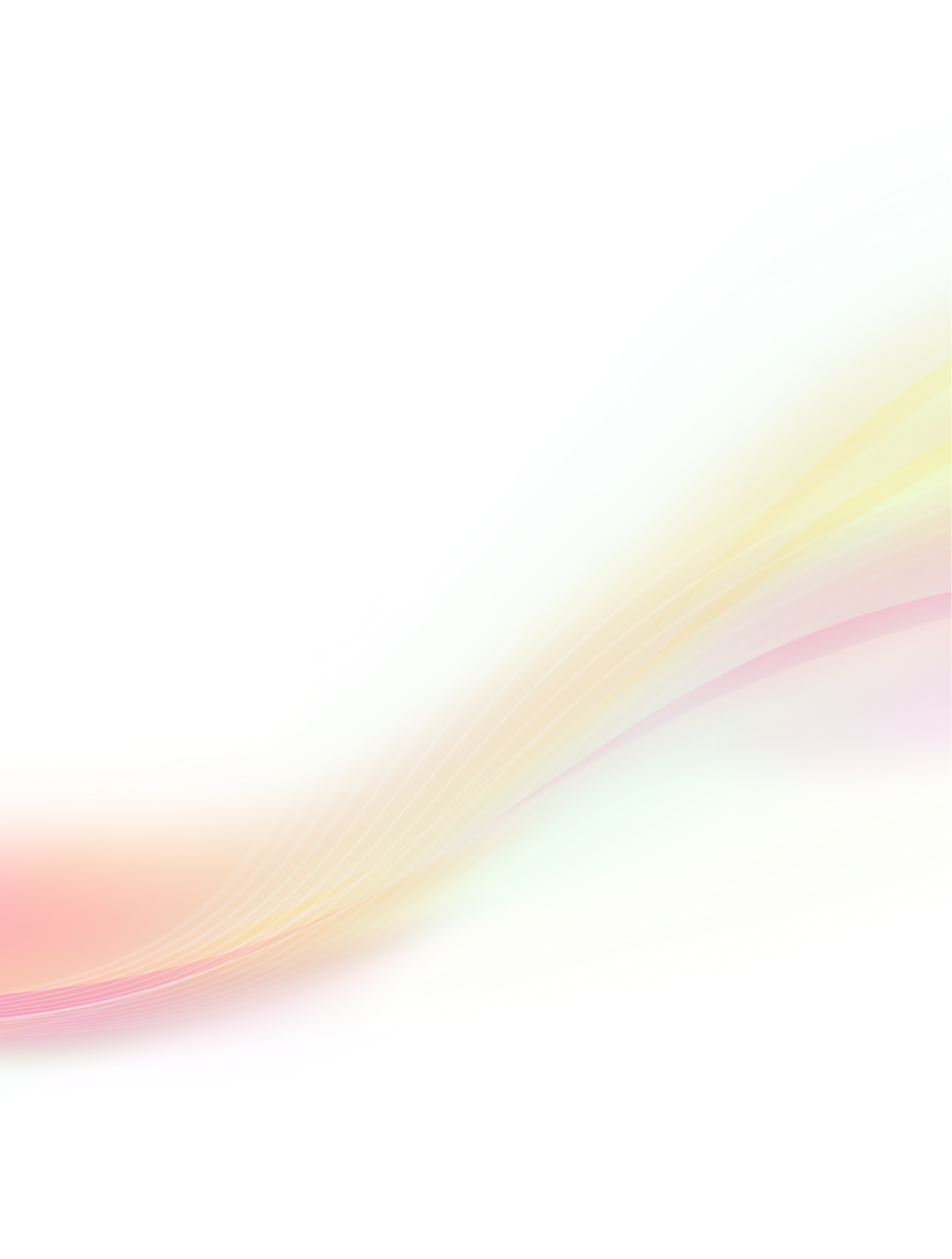 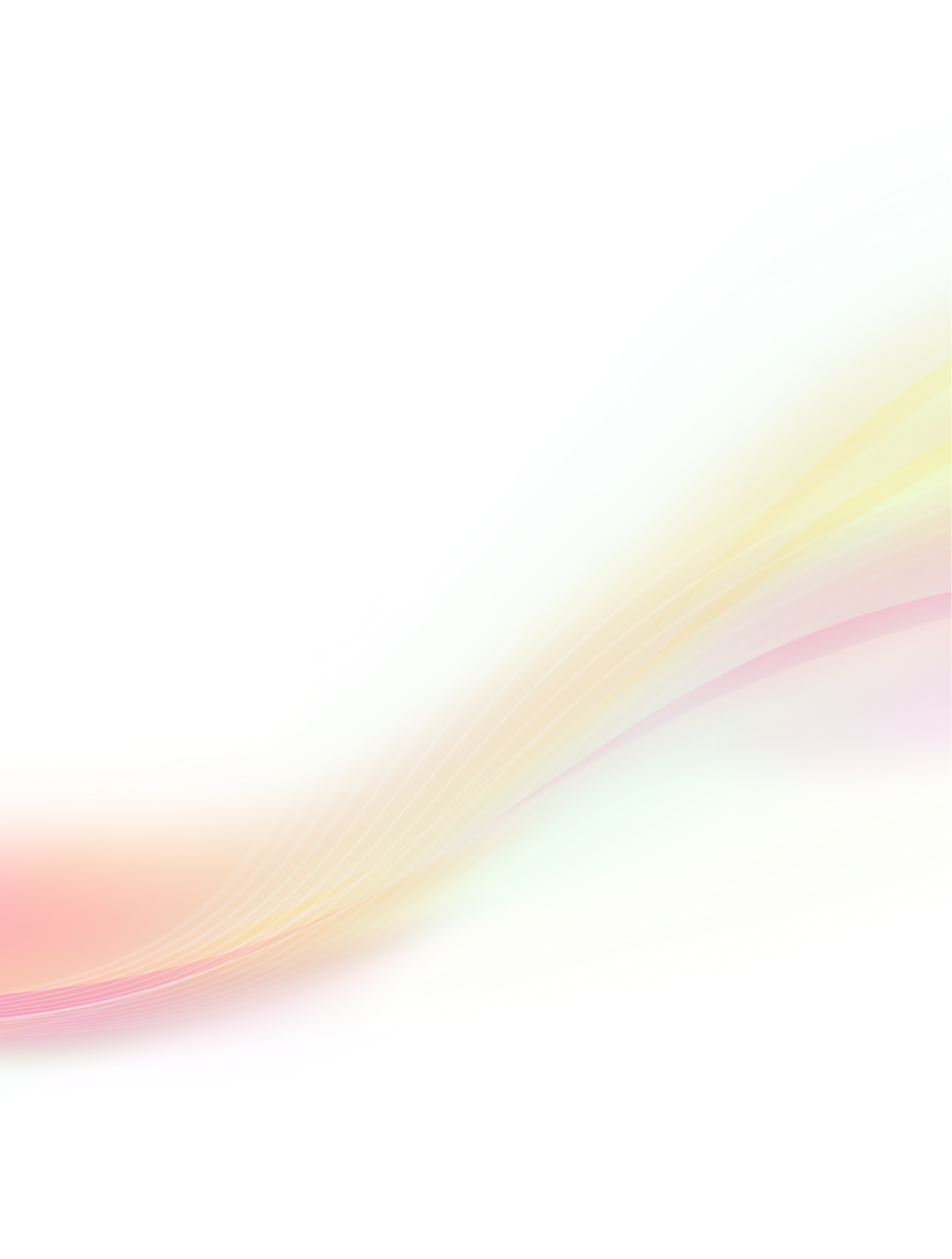 